                  		                                                                                           504/OSRM/2017                                                                                                                                                                                                                                                                                                                                                                                                                                                                                                                                               SMLOUVA O VÝPŮJČCE POZEMKUna stavbu a provozování restaurační zahrádkyuzavřená podle § 2193 až § 2200 zákona č. 89/2012 Sb., občanský zákoníkČlánek ISmluvní stranyPůjčitel: 		    statutární město Havířov Zastoupeno:                    JUDr. René Vaškem, vedoucím odboru správy a rozvoje majetku                                        na základě zmocnění Rady města Havířova                                         usnesením č. 589/13RM/2015 bod 4 ze dne 22. 4. 2015                                        a usnesením č. 2064/43RM/2016 bod 4 ze dne 15. 6. 2016Se sídlem:                       Havířov-Město, ul. Svornosti 2/86IČO:                                00297488Bankovní spojení:           Česká spořitelna, a.s., centrála Praha			                                 Číslo účtu:                      19-1721604319/0800Vypůjčitel:               	    JAROSLAV MAŠLAŇ s.r.o.                                        zast. panem J.M., jednatelemSídlo:                               Dlouhá třída 471/19, Havířov - PodlesíIČO:                                258 27 332dále také obecně „smluvní strany“Článek IIÚvodní ustanoveníSmluvní strany prohlašují, že údaje uvedené v záhlaví této smlouvy jsou v souladu se skutečností v době uzavření smlouvy. Smluvní strany se zavazují, že změny dotčených údajů oznámí bez prodlení druhé smluvní straně. Písemné oznámení o změně identifikačních údajů smluvní strana zašle k   rukám osoby pověřené zastupováním druhé smluvní strany. 	V písemném oznámení o změně identifikačních údajů smluvní strana vždy uvede odkaz na číslo této smlouvy a datum účinnosti oznamované změny. Statutární město Havířov je vlastníkem pozemku parc.č. 922/1, ostatní plocha o výměře    15915 m2 v k.ú. Havířov – město.  Předmětný pozemek přešel do majetku statutárního města Havířova na základě zák. č. 172/1991 Sb. o přechodu některých věcí z majetku České republiky do vlastnictví obcí a Rozhodnutí č. 110/1992 přednosty okresního úřadu ze dne 26. 10. 1992. Předmětný pozemek je zapsán u Katastrálního úřadu pro Moravskoslezský kraj, katastrální pracoviště Ostrava na LV č. 10001 pro obec Havířov.Článek IIIPředmět a účel výpůjčkyPůjčitel půjčuje část pozemku parc.č. 922/1 o výměře 40 m2, k.ú. Havířov - město, vypůjčiteli a ten jej za níže sjednaných podmínek do výpůjčky přijímá.Půjčovaná část pozemku je zakreslena v příloze č. 1 k této smlouvě.  Pozemek, specifikovaný v odst. 1 tohoto článku, půjčitel přenechává k užívání vypůjčiteli za účelem užívání restaurační zahrádky pro restauraci „Co kdyby …“ na ul. Dlouhá třída v Havířově - Městě, ve které vypůjčitel provozuje hostinskou činnost.Článek IVDoba výpůjčkyVýpůjčka předmětného pozemku dle článku III odst. 1 této smlouvy se sjednává na dobu určitou, dva roky tj. do 31. 8. 2019.Výpůjčka pozemku skončí:uplynutím sjednané dobydohodou smluvních stran.Půjčitel může požadovat vrácení pozemku před uplynutím sjednané doby, jestliže vypůjčitel bude pozemek užívat v rozporu s touto smlouvou, sjednaným účelem nebo jej vypůjčitel nebude užívat řádně.Před uplynutím sjednané doby může vypůjčitel půjčenou část pozemku vrátit, pokud jej nebude ke sjednanému účelu nadále potřebovat. Pokud by z vrácení vypůjčeného pozemku vznikly půjčiteli obtíže, může vypůjčitel vrátit pozemek jen se souhlasem půjčitele. Půjčitel může požadovat vrácení pozemku před uplynutím sjednané doby, jestliže pozemek potřebuje nevyhnutelně z důvodu, který při uzavření této smlouvy nemohl předvídat. Ke dni skončení výpůjčky je vypůjčitel povinen protokolárně předat půjčený pozemek  odboru komunálních služeb Magistrátu města Havířova vyklizený a v původním stavu, pokud se smluvní strany nedohodnou jinak.Článek V
Další ujednáníSmluvní strany se dohodly, že po dobu výpůjčky bude vypůjčitel respektovat tyto podmínky: Restaurační zahrádka musí být umístěna v prostoru dle zakreslení vypůjčené části pozemku v příloze č. 1 k této smlouvě.Při umístění restaurační zahrádky na chodníku musí být dodržena vyhláška č. 398/2009 Sb., o obecných technických požadavcích zabezpečujících bezbariérové užívání staveb.Restaurační zahrádka bude umístěna na zpevněné, bezprašné, snadno čistitelné ploše a v okolí restaurační zahrádky bude udržována čistota. Denně po ukončení provozní doby restaurační zahrádky (max. do 22.00 hod.) je vypůjčitel povinen zařízení restaurační zahrádky znepřístupnit pro užívání hosty a zabezpečit tak, aby nedošlo k úrazu, škodě  nebo k jiné újmě třetích osob.Vypůjčitel je povinen užívat předmět výpůjčky tak, aby nad míru přiměřenou poměrům neobtěžoval jiného při výkonu jeho práv. V případě opakovaných stížností občanů na provozování restaurační zahrádky, zejména na hluk, bude způsob užívání restaurační zahrádky považován za obtěžování nad míru přiměřenou poměrům a za porušení ujednání této smlouvy. V tomto případě si půjčitel vyhrazuje právo od této smlouvy odstoupit.Vypůjčitel je povinen na své náklady odstranit nebo nahradit škody nebo jiné újmy, které by vznikly na vypůjčené části pozemku, a to i jiným osobám v důsledku zvláštního užívání.Vypůjčitel je povinen dodržovat podmínky stanovené touto smlouvou a tržním řádem vydaným nařízením statutárního města Havířov, v případě jejich porušení si půjčitel vyhrazuje právo od této smlouvy odstoupit.  Realizaci stavby restaurační zahrádky musí předcházet vydání územního rozhodnutí nebo územního souhlasu stavebního úřadu MMH dle zákona č. 183/2006  Sb., o územním plánování a stavebním řádu (stavební zákon), ve znění pozdějších předpisů.  Současně je vypůjčitel povinen požádat o vydání rozhodnutí o povolení připojení sousední nemovitosti na místní komunikace dle zák.č. 13/1997 Sb., o pozemních  komunikacích (zákon o pozemních komunikacích), ve znění pozdějších předpisů.  Článek VISankcePoruší-li vypůjčitel ujednání uvedená v  článku V této smlouvy, bude půjčitel účtovat vypůjčiteli   smluvní  pokutu ve výši 1000,- Kč, za každé porušení. Smluvní pokuta je splatná na základě půjčitelem vystavené faktury, doba splatnosti se  sjednává v délce 15 dnů ode dne doručení faktury.  Článek VII Doložka platnostiZáměr výpůjčky byl zveřejněn na úřední desce Magistrátu města Havířova v souladu s ustanovením § 39 zák.č. 128/2000 Sb., o obcích (obecní zřízení), ve znění pozdějších předpisů, v době od  24. 5. 2017 do 9. 6. 2017.Podle ustanovení § 102 odst. 3 zákona č. 128/2000 Sb. Rada města Havířova usnesením č. 589/13RM/2015 ze dne 22. 4. 2015  a usnesením č. 2064/43RM/2016 bod 4 ze dne 15. 6. 2016 svěřila do pravomoci odboru správy a rozvoje majetku Magistrátu města Havířova rozhodování o uzavírání smluv o výpůjčce pozemků v majetku města za účelem umístění předzahrádky. Podepisováním těchto smluv o výpůjčce byl pověřen dne 22. 4. 2015 vedoucí odboru správy a rozvoje majetku.Článek VIIIZávěrečná ustanoveníTento závazkový vztah se řídí ustanoveními zákona č. 89/2012 Sb., občanský zákoník,  zákona č. 183/2006 Sb., o územním plánování a stavebním řádu (stavební zákon), ve 	znění pozdějších předpisů. Odpověď na nabídku s pozměňovacím dodatkem nebo odchylkou (§ 1740 odst. 3 občanského zákoníku) není přijata, pokud druhá smluvní strana tuto odpověď výslovně písemně nepotvrdí jako přijetí nabídky na uzavření smlouvy.Tuto smlouvu lze měnit a doplňovat pouze písemnými vzestupně číslovanými dodatky, 
podepsanými smluvními stranami. Práva a závazky z této smlouvy jsou závazná i pro právní nástupce smluvních stran.	Osoby podepisující tuto smlouvu svým podpisem zároveň stvrzují platnost svých      jednatelských oprávnění, jakož i plnou způsobilost k právním úkonům.  Tato smlouva je vyhotovena ve čtyřech vyhotoveních, z nichž obdrží dvě půjčitel a dvě 
vypůjčitel.Tato smlouva,  její případné dodatky či dohody o ukončení tohoto smluvního vztahu budou uveřejněny v registru smluv dle zákona č. 340/2015 Sb.,  o zvláštních podmínkách účinnosti některých smluv, uveřejňování těchto smluv a registru smluv  („zákon o registru smluv“). Smluvní strany se dohodly, že půjčitel, jako osoba uvedená v  § 2 odst. 1 zákona o registru smluv, zajistí zveřejnění smlouvy nejpozději do 30ti dnů od oboustranného podpisu této smlouvy.Smluvní strany shodně prohlašují, že si tuto smlouvu před jejím podpisem přečetly a že 
byla uzavřena po vzájemném projednání podle jejich pravé a svobodné vůle. Oboustranným podepsáním nabývá smlouva platnosti, účinnosti nabývá po uveřejnění v registru smluv dnem 1. 9. 2017.Nedílnou součástí této smlouvy je Příloha č. 1 – Zakreslená vypůjčená část pozemku. Havířov 13. 6. 2017                    	                       Havířov 16. 6. 2017Za půjčitele:                                                                Vypůjčitel:..................................................                                  .....................................................JUDr. René Vašek , v.r.                                                J.M.vedoucí odboru správy a rozvoje majetku 	              jednatelZa správnost: Bohdana Chlebková, 16. 6. 2017    Příloha č. 1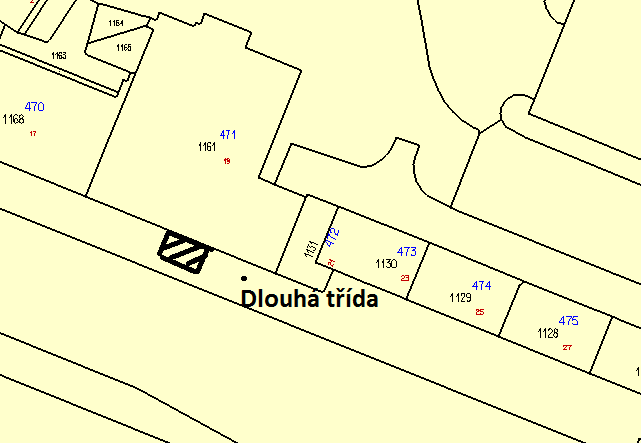 